Publicado en  el 29/10/2015 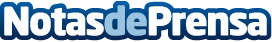 Escolares aprenden con Aldeas Infantiles SOSDatos de contacto:Nota de prensa publicada en: https://www.notasdeprensa.es/escolares-aprenden-con-aldeas-infantiles-sos_1 Categorias: Educación Solidaridad y cooperación Ocio para niños http://www.notasdeprensa.es